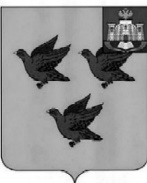 РОССИЙСКАЯ ФЕДЕРАЦИЯОРЛОВСКАЯ ОБЛАСТЬ  АДМИНИСТРАЦИИ  ГОРОДА ЛИВНЫП О С Т А Н О В Л Е Н И Е19 октября 2016г. 			                                                     № 696       г.ЛивныО проведении аукциона направо заключения договорана размещение нестационарныхторговых  объектов для реализациинепродовольственных товаров 	В соответствии с Федеральным законом от 28 декабря  2009 года  № 381-ФЗ «Об основах государственного регулирования торговой деятельности в Российской Федерации», руководствуясь постановлением администрации города Ливны  от 18 января 2012 года № 8 « О размещении нестационарных торговых объектов на земельных участках, в зданиях, строениях и сооружениях,  находящихся в муниципальной собственности города Ливны Орловской области», постановлением администрации г.Ливны от 24 декабря 2015года №122  «Об утверждении схем размещения нестационарных торговых объектов на территории города Ливны на 2016 год»,  администрация города п о с т а  н о в л я е т:          1.Организовать и провести в ноябре .:           -  открытый аукцион на право заключения договора на размещение нестационарных торговых объектов (киосков) для реализации непродовольственных товаров: по адресам: г.Ливны, остановочные павильоны по ул.Октябрьская (остановка Октябрьская), и ул.Мира (остановка Георгиевская).        2. Создать аукционную комиссию по проведению открытого аукциона на право заключения договора на размещение нестационарных торговых объектов в составе:председатель комиссии            Полунина Л.И.—заместитель главы                                                    администрации города по экономике и                                                         финансам                                                                  зам.председателя комиссии     Кофанова Н.В.—председатель комитета                                                      экономики, предпринимательства и                                                      торговли    секретарь комиссии                   Аверкиева Н.В.—главный специалист                                                      комитета экономики, предпринимательства                                                                                                                   и торговлиЧлены комиссии:                       Ивлева И.В.—начальник юридического                                                     отдела  администрации города                                                                                                                  Малаханов В.Н.—начальник управления                                                      муниципального имущества                                                      администрации  города                                                     Козлов А.М.  – начальник отдела                                                      архитектуры и градостроительства                                                     администрации города  3. Утвердить порядок работы аукционной комиссии (Приложение)      4. Комитету экономики, предпринимательства и торговли  администрации города разработать аукционную документацию  и разместить информацию об аукционе в средствах массовой информации и на официальном сайте администрации города.5. Контроль  за исполнением настоящего постановления  возложить на заместителя главы администрации города по экономике и финансам  Полунину Л.И..Глава города                                                                              Н.В.Злобин                                                                                        Приложение                                                                                     к постановлению администрации                                                                                    г.Ливны № 696 от 19 октября 2016г.Порядок работы аукционной комиссии1. Настоящий порядок разработан в соответствии с постановлением администрации г.Ливны от 18 января 2012 года № 8 «О размещении нестационарных торговых объектов на земельных участках, в зданиях, строениях и сооружениях, находящихся в муниципальной собственности города Ливны Орловской области» и определяет порядок работы аукционной комиссии на право заключения договора на размещение нестационарного торгового объекта на территории г.Ливны (далее Комиссия).2. Комиссия является коллегиальным органом администрации, созданным для проведения аукционов на право заключения договора на  размещение нестационарного торгового объекта на основании постановления администрации. 3. Основные задачи и функции Комиссии:3.1. Рассмотрение заявок с прилагаемыми к ним документами, принятие решения о допуске претендентов к участию в аукционе или об отказе в участии в аукционе;3.2. Определение победителей по итогам проведения аукциона;3.3. Рассмотрение претензий, связанных с решениями комиссии, установленного порядка проведения аукциона;3.4. Составление протокола о результатах аукциона.4. Регламент работы Комиссии:4.1. Работой Комиссии руководит председатель, а в его отсутствие – его заместитель.4.2.  Секретарь комиссии: 1) Формирует повестку заседания Комиссии; 2) Оповещает членов Комиссии о предстоящих заседаниях; 3) Подготавливает материалы к заседаниям и заблаговременно обеспечивает ими членов Комиссии. 4) Оформляет протоколы заседаний Комиссии, оригиналы которых в дальнейшем хранятся у организатора аукциона. 5. Комиссия правомочна принимать решения, если на заседании присутствуют не менее половины членов от общего числа членов                                Комиссии. Решения Комиссии о результатах рассмотрения заявок принимаются простым  большинством голосов от числа присутствующих на заседании членов Комиссии. При равенстве голосов, голос председателя Комиссии является решающим.6. Член Комиссии имеет право высказать особое мнение, которое излагается на отдельном листе и прилагается к протоколу с внесением в него соответствующей записи.7. Подлинники протоколов  заседаний  Комиссии, материалы к ним, хранятся у организатора аукциона.